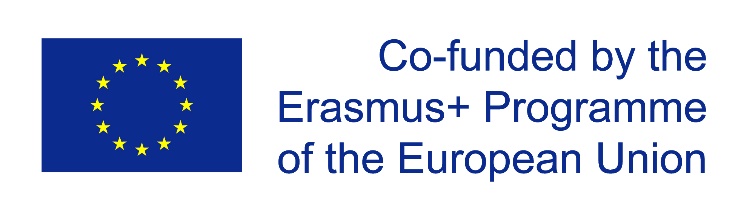 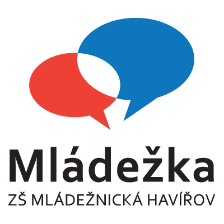 Registrační číslo projektu: 2018-1-CZ01-KA101-047563Název projektu: Together with CLILUčitel rozdělí žáky do skupin a do každé skupiny dá jeden pracovní list. Žáci mají za úkol vyplnit celou tabulku – najít, co mají společné. Informace o sobě zjišťují otázkami – Už jsi spal ve stanu? Už jsi jedl pizzu s ananasem?........ – pokud se shodnou podle správného počtu (viz tabulka) – informaci o sobě zapíší beze jmen!!!!Potom je možno pracovat s celou tabulkou a celou třídou – skupina přečte jednu informaci z tabulky – ostatní hádají žáka, který má danou zkušenost.Možno také procvičit s minulým časem – co jsi dělal o víkendu, nebo u menších procvičit vazbu: nejoblíbenější zvíře, číslo….. (je pak potřeba si tabulku upravit a předepsat větné konstrukce) NÁVRHY KE KONVERZACI DO SKUPIN:HAVE YOU EVER…………….BEEN TO ITALY, THE USA, GERMANY……………….VISITED PRAGUE, LONDON, VIENNA………….BROKEN YOUR ARM, LEG……………..SLEPT IN A HOTEL, TENT,  HOSPITAL……………….EATEN AN OCTOPUS, FROG´S LEGS………………TRIED BEER, WINE………..DONE BUNGEE JUMPING, MARATHON …………………WON A LOTTERY, AN AWARD………………SEEN A FILM IN ENGLISH, IN GERMAN…………….………………….http://www.nepravidelnaslovesa.cz/nepravidelna-slovesa-anglictina/pdf-ke-stazeni/zakladni-nepravidelna-slovesa-anglictina.pdfZDE JE MOŽNO ŽÁKŮM VYTISKNOUT TABULKU NEPRAVIDELNÝCH SLOVES – TÍM UMOŽNÍME KVALITNĚJŠÍ A ROZMANITĚJŠÍ DISKUZIANGLICKÁ NEPRAVIDELNÁ SLOVESA S VÝSLOVNOSTÍbuy [bai] bought [bo:t] bought [bo:t] koupitbegin [bi'gin] began [bi'gaen] begun [bi'gan] začítbring [brink] brought [bro:t] brought [bro:t] přinéstcome [kam] came [keim] come [kam] přijítcost [kost] cost [cost] cost [cost] stát (o ceně)do [du:] did [did] done [dan] konat/dělatdraw [dro:] drew [dru:] drawn [dro:n] kreslit/táhnoutdream [dri:m] dreamt [dremt] dreamt [dremt] snítdrink [drink] drank [draenk] drunk [drank] pítdrive [draiv] drove [dreuv] driven [drivn] jezdit/říditeat [i:t] ate [eit] eaten [i:tn] jístfeel [fi:l] felt [felt] felt [felt] cítitfind [faind] found [faund] found [faund] najítforget [fe'get] forgot [fe'got] forgotten [fe'gotn] zapomenoutget [get] got [got] got [got] dostat segive [giv] gave [gei:v] given [givn] dátgo [geu] went [vent] gone [gon] jíthave [have] had [haed] had [haed] mítknow [neu] knew [nju:] known [neun] znátleave [li:v] left [left] left [left] opustitlend [lend] lent [lent] lent [lent] půjčit silie/down [lai] lay [lei] lain [lein] ležet/ulehnoutlose [lu:z] lost [lost] lost [lost] ztratitmake [meik] made [meid] made [meid] dělat/vyrobitmeet [mei:t] met [met] met [met] potkatpay [pei] paid [peid] paid [peid] platitput [put] put [put] put [put] položit/dát (kam)read [ri:d] read [red] read [red] čístrun [ran] ran [raen] run [ran] běžetsay [sei] said [sed] said [sed] řícisee [si:] saw [so:] seen [si:n] vidětsell [sel] sold [seuld] sold [seuld] prodatsend [send] sent [sent] sent [sent] poslatsing [sin] sang [saenk] sung [san] zpívatsit [sit] sat [saet] sat [saet] sedětsleep [sle:p] slept [slept] slept [slept] spátspeak [spi:k] spoke [speuk] spoken [speukn] mluvitspend [spend] spent [spent] spent [spent] strávit/utratitstand [staend] stood [stud] stood [stud] státtake [teik] took [tuk] taken [teikn] brátteach [ti:č] taught [to:t] taught [to:t] vyučovattell [tel] told [teuld] told [teuld] řícithink [think] tought [tho:t] tought [tho:t] myslitunderstand [ande'staend] understood [ande'stud] understood [ande'stud] rozumětwake(up) [weik] woke [weuk] woken [weukn] vzbudit sewear [wear] wore [wo:] worn [wo:n] nosit (na sobě)write [rait] wrote [reut] written [ritn] psátAutor výukového materiáluMgr. Kateřina GrygarováNázevkonverzační aktivita k procvičení předpřítomného času Ročník, vyučovací jazyk9. ročník, anglický jazykPomůckypracovní list do pětičlenné skupiny pozn. v případě menšího počtu je nutno zkrátit tabulkuZdroj obrázků/textuhttp://www.nepravidelnaslovesa.cz/nepravidelna-slovesa-anglictina/pdf-ke-stazeni/zakladni-nepravidelna-slovesa-anglictina.pdf0NOBODY OF US HAS ……..1ONE PERSON HAS  ………..2TWO PEOPLE HAVE ……….2TWO PEOPLE HAVE ……….3THREE PEOPLE HAVE ……….3THREE PEOPLE HAVE ……….3THREE PEOPLE HAVE ……….4FOUR PEOPLE HAVE ……….4FOUR PEOPLE HAVE ……….4FOUR PEOPLE HAVE ……….4FOUR PEOPLE HAVE ……….5FIVE PEOPLE HAVE ……….5FIVE PEOPLE HAVE ……….5FIVE PEOPLE HAVE ……….5FIVE PEOPLE HAVE ……….5FIVE PEOPLE HAVE ……….